6.18.1-01/020821-4 от 02.08.2021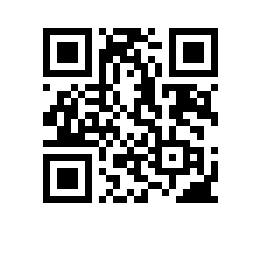 Об утверждении Регламента работы комиссии по отбору кандидатов на предоставление мест в студенческих общежитиях Национального исследовательского университета «Высшая школа экономики» в 2021 году ПРИКАЗЫВАЮ:Утвердить Регламент работы комиссии по отбору кандидатов на предоставление мест в студенческих общежитиях Национального исследовательского университета «Высшая школа экономики» в 2021 году (приложение).Ректор 								                     		Н.Ю. Анисимов